Nazareth Lutheran ChurchWebsite      http://nazarethlutheranchurch.yolasite.com/We welcome all to join us every Sunday!Worship service @ 10:15 amMarcia Kisner, PastorEileen Lewis, Administrative AssistantMarch 2018From the PastorAs you read this in the newsletter there is still time to come to see “A Bad Year for Tomatoes” at the City Center on March 2, 3, and 4 in downtown Cambridge.  The dinner and play is on Saturday, March 3rd.  Dinner begins at 6pm and play begins at 7:30pm.  We hope you will join us.  All the funds raised will go to the Bell Tower.  If you cannot make the dinner or any of the performances please feel free to make a donation in care of the %Bell Tower Fundraiser, Nazareth Lutheran Church, Box 227, Cambridge, Iowa   50046.  Thank you so very much.As we continue through Lent please consider participating in our “Bits and Pieces” ministry.  For years I have contributed to Feel Better Friends, who crochet dolls for children who have cancer and/or children who are gravely ill.  They are always in need of yarn.  We have a box at church that I hope we can fill with yarn, even bits and pieces of yarn, to send to this organization.  Or if you wish to make a monetary donation I will be sending funds with the yarn.  If you wish to look at more about this organization, Feel Better Friends, go to their web site fbfdolls.org.  It is always a wonderful way to journey through Lent by helping others.Finally, please join us for the remaining Sunday’s during Lent - March 4, 11, and 18.  Our theme is “We are Called… to worship, to pray, to sing, and to dance”.  During our children’s message puppet Harold is learning more about Lent and helping teach the children a song “Clap Your Hands.”  It is a joyous time to help our children and we learn more about Lent and more about worship, prayer, singing, and dancing together.  We hope to see you Sunday.  Blessings.In Our Prayers This Week:Rick McQuistor  and family, Robin Coughennower, Pete Genovese, Ashley Reese, Kate Jorgensen, Jessyca Espinoza, Arnie Pearson, Alan Duhn, Liam Griggs, Camden Kelsey, Chad Grandon, Don Rhode, Neal Hovland, Ken Larkin, Eva Mae Sampson, Doc Bartleson, Diane Pickar, Mary Ann Apland, Dorothy Denton, Max Dobson, Janet & Roger Thorsen, and all the military especially Taylor Bartleson and Jackson Ringgenberg                We lift up our community as we faithfully pray for peace and faith in our country and the world.March Birthdays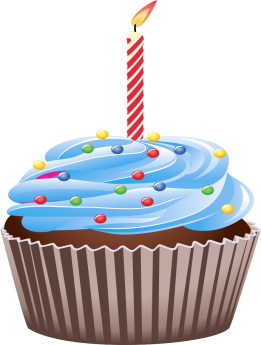 2 Lyn Hook 			2 Easton Moody7 Becky Lewis		7 Quenton Ullom8 Caden Hasbrouck		10  Wendy Ringgenberg18 Taylor LarkinIf you wish to have your name added to the birthday list, or if it is incorrect, please call Eileen at the office 515-383-4328.Weekly Income for January and FebruaryYour church needs $5,425.00 monthly to meet budget and does so through your generous giving.Learning our FaithSunday School continues with the Children and Adult Sunday School is at 9:15 each Sunday.  It is fun to see the children learn from the other adults.  We also have found that the children have a lot to teach us about Jesus and Faith.  One 5 year old said when her great uncle died, “Did Jesus come and pick him up from the hospital and take him home?”  Ok maybe there is a little more to go there, but it is awe inspiring to see that 5 year old make the connection that we will be with Jesus after death.Please join us.  We are learning the books of the Bible and reading stories from the Bible and sharing them with each other.  Begins at 9:15am!ConfirmationConfirmation is on Wednesday evening at 6:30 PM.  We have a number of students that are preparing for confirmation, and a number of students that will be continuing on for their second year.  It is fun to watch the students prepare to become adults in our congregation.Confirmation is scheduled for Easter Sunday, April 1, 2018.Prayer of the DayWe are thankful our promise is Jesus, our Savior is Jesus, and our future is Jesus.For every mountain that is high, He is higherFor every burden that is great, He is greaterFor every valley that is deep, He is deeper stillFor every fear that closes in, He is closerFor every doubt that comes on strong, He is strongerFor every battle that we face, He has conquered allDuring this upcoming year, whatever you may be facing, we pray you will cling to the truth and hope that is Jesus.Thrivent Choice DollarsCONGRATULATIONS!Since 2010, over $370 million has been distributed to thousands of churches, schools, and other nonprofits just like yours through Thrivent Choice®. Through this program, eligible members can recommend where Thrivent donates millions of charitable outreach dollars each year.

We are excited to share, based on member recommendations, Nazareth Lutheran Church received $181 in charitable outreach funding in 2017. We hope this gift helped to further support your incredible work.

           All 2017 Choice Dollars® have been made available for members to direct. We encourage you to contact your Thrivent Representative to direct now. Go to  Thrivent.com to easily direct your Thrivent Choice Dollars to Nazareth Lutheran Church. As a reminder, 2017 Choice Dollars expire on March 31, 2018.Holy Week ScheduleHoly Week and Easter are Early this year.  Palm Sunday and Holy Week is March 25 – March 31st.	It is hard to believe that we are sneaking up on the middle of Lent and we are already planning the Easter Services.  Here is the schedule for the week:	March 25	Palm Sunday		Worship at 10:15 AM	March 29	Maundy Thursday	Worship at 6:30 PM	March 30 	Good Friday		Worship at 6:30 PM	April 1	Easter			Easter Breakfast at 8:30 AM			Followed by the Easter Egg Hunt @ 9:15 AM			Easter Worship Service at 10:15 AMUpcoming Worship Volunteers"Praise be to the God and Father of our Lord Jesus Christ! In his great mercy he has given us new birth into a living hope through the resurrection of Jesus Christ from the dead." 1 Peter 1:3Nazareth Lutheran Church presents:“A Bad Year for Tomatoes”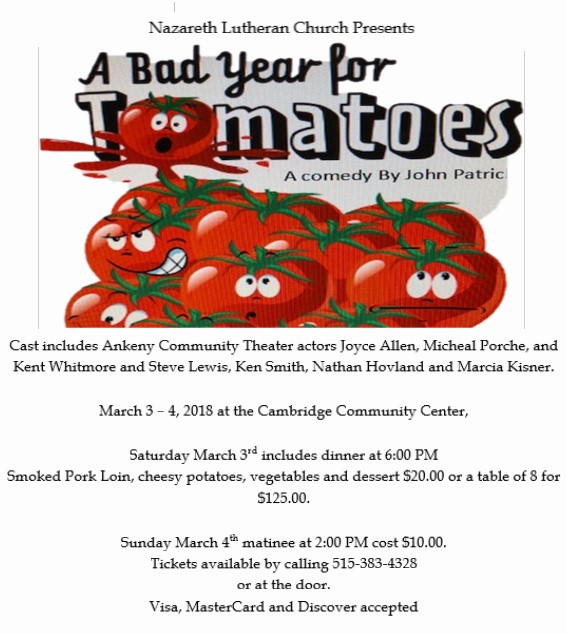 	The play is about what happens in a small New England town called Beaver Haven after the famous actress Myra Marlowe comes to town.  This is a comedy that has sister rivalry, jealousy, love and murder all rolled up into one hilarious evening of entertainment!  This will be an evening’s entertainment well worth seeing.	On Saturday March 3 at 6:00 PM we will be serving dinner before the play and the play will be at 7:30 PM with an intermission.  The cost for dinner and the show will be $20.00.  You can call and make a reservation for the dinner, please call 515-383-or you can pay at the door.	We will also be having a Matinee showing on Sunday March 4 at 2:00 PM.  The cost for the Matinee is $10.00.  	You could also see the dress rehearsal on Friday evening at 7:30 PM.  There will be a free will offering that night.Nazareth Lutheran Church Council MeetingSunday, February 18, 2018Meeting was called to order by President Mark Lewis at 11:24 AM following fellowship.  Present for the meeting were Mark Lewis, Steve Lewis, Dave Lewis, Nathan Hovland, John Egeland, Pastor Marcia, Joyce Allen and Church Secretary Eileen Lewis.  Minutes from the December 17, 2017 meeting were approved as read.  Treasurer’s Report:  General Fund balance as of 1/1/18 was $7,657.95.  Sadly, the disbursements exceeded the deposits by $2,615.58 ($6,793.27 and $4,177.69 respectively) but happily, the ending balance is $5,042.37, with no transfer from the Capital Investment Fund. Its balance is $6,696.76 after gaining .57 in interest.  Savings is $419.92, including its .04 gained in interest.  SCRIP began the month at $577.59 and ended in $1,727.59, but no disbursements were done, which will change soon. Pastor’s Report:  Pastor had a very trying week after being plagued with the flu, strep throat and pink eye, but prayers helped, which she appreciated.  She will be doing a wedding at Nazareth on August 24th, and has enjoyed working on the play.  Bible study will resume on Wednesday, March 7th, after the play closes.  She also has been busy with a “Bits and Pieces” ministry, where contributions are taken for “bits and pieces of yarn” for a woman who uses them to crochet dolls for children in the hospital.  She will present the same ministry to the children at Miss Wendy’s when they get to the letter Y.  Easter Sunday will be Confirmation Sunday. ( And yes, also April Fool’s Day.)Committee Reports:  Property:  Yes, the fascia that blew off of the front of the parsonage has been replaced, but the broken hydraulic on the back door still remains.  Maybe when the weather gets better?  A couple estimates were given to repair the three church furnaces and two air conditioners.  Service Legends wants $24,000 to replace them, but Lekwa will come out and give us an estimate for repair.  It is still under its last year of warranty, so the cost should only be for labor.  Christian Ed:  As stated in Pastor’s report, Bible study will resume March 7.Stewardship:  Still in the greenIn reach / outreach:  Fireman’s Days was rumored to be a pass this year, but the powers that be did decide to hold it again this year, the 2nd weekend in June as usual.  No planning meetings have been held yet.  The silent auction may be moved from Fireman’s Days to the Jeep Event, since last year over 2,000 people were in attendance.  In addition, we now have the means to accept credit cards, making it easier for customers to be more generous.  Music and worship:  The choir is working on a new song to be shared on Easter Sunday.Old Business:  Practice is coming along nicely for the play, “A Bad Year for Tomatoes” which will be presented the first weekend in March at the new Cambridge Conference Center.  Planning is also coming along for the accompanying Saturday night dinner.  Menu includes pork loin chops from the Ringgenbergs, cheesy potatoes, corn, rolls and dessert.  (A salad will also be part of the dinner).  Coffee, tea, lemonade and water will also be served.  An ad for the show will be in seven different newspapers in the area at a cost of $113.  Pray for a full house!New Business:  Nothing new to report.There being no further business, meeting was adjourned at 12:06 by President Mark Lewis and closed with The Lord’s Prayer.  Respectfully submitted by Joyce Allen, Council Secretary.Upcoming EventsMarch 2nd 		Dress Rehearsal performance of A Bad Year for TomatoesMarch 3rd 	Dinner and performance of A Bad Year for Tomatoes at Community CenterMarch 4th 		Matinee performance of A Bad Year for TomatoesMarch 11th 		Council RetreatMarch 25th 		Bowling and Pizza Party March 25 – 31	Holy Week – See Calendar belowActivities for the Month of MarchFridayMarch 2	Dress RehersalSaturdayMarch 3	6:00 PM Dinner & a ShowSunday	9:15 Sunday SchoolMarch 4	10:15 AM Worship		2:00 PM MatineeTuesdayMarch 6	5:00 PM Food PantryWednesdayMarch 7 	6:00 PM ConfirmationSunday	9:15 Sunday SchoolMarch 11	10:15 AM WorshipTuesdayMarch 13 	5:00 PM Food PantryWednesday	March 14 	6:00 PM ConfirmationSunday	9:15 Sunday SchoolMarch 18	10:15 AM WorshipTuesdayMarch 20	5:00 PM Food PantryWednesday	March 21	6:00 PM ConfirmationSunday	9:15 Sunday SchoolMarch 25	10:15 AM WorshipTuesdayMarch 27	5:00 PM Food PantryWednesday	March 28	 6:00 PM ConfirmationThursday	Maundy Thursday March 29	6:30 PM Worship ServiceFriday		Good Friday	March 30	6:30 PM serviceSunday	8:30 Easter Breakfast  April 1	9:15 Easter Egg Hunt10:15 AM Easter WorshipJanuary Offering Attendence1/7 $1,795.00 191/14 $   287.00 131/21 $   780.00 241/28 $1,235.00 20Total$4,097.00February Offering Attendence2/4 $2,170.00 192/11 $   205.00 162/14 Ash WednesdayIllness2/18 $   885.00 232/25Total$3,260.00MarchGreeters/UshersLectorAlter Guild3/4Doug Larkin FamilyRay RMark L3/11Mark Lewis and Mava LewisRobin S3/18Steve Lewis and Mike LewisSteve L3/25Ray Ringgenberg FamilyVince T3/29 Maundy ThursdayVince Tomlinson FamilyWendy RSteve L3/30 Good FridayJohn Egeland and Dave LewisAprilGreeters/UshersLectorAlter Guild4/1 Easter SundayNathan Hovland and Kevin LewisEllen OWendy R4/8Doug Larkin FamilyEileen L4/15Mark Lewis and Mava LewisJohn E4/22Steve Lewis and Mike LewisJoyce A4/29Ray Ringgenberg FamilyKevin LMayGreeters/UshersLectorAlter Guild5/6Vince Tomlinson FamilyMaria TDale D5/13John Egeland and Dave LewisMark L5/20Nathan Hovland and Kevin LewisMike L5/27Doug Larkin FamilyNathan HJohn E